I MARI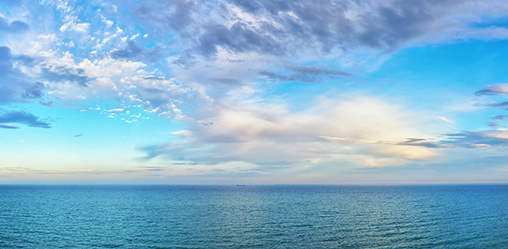 Che cos'è un mare?Il mare è una vasta distesa di acqua salata racchiusa fra le terre emerse.L’oceano è un’enorme distesa di acqua salata che circonda i continenti 
ed è molto profondo.Oceani e mari occupano gran parte della superficie terrestre 
(circa il 70%).La linea che separa la terra dal mare si chiama costa. 
Esistono diversi tipi di costa.Le coste sono basse e rettilinee se il territorio è pianeggiante. Possono essere sabbiose oppure lagunari (cioè bacini di acqua salmastra separati dal mare da lingue di terra).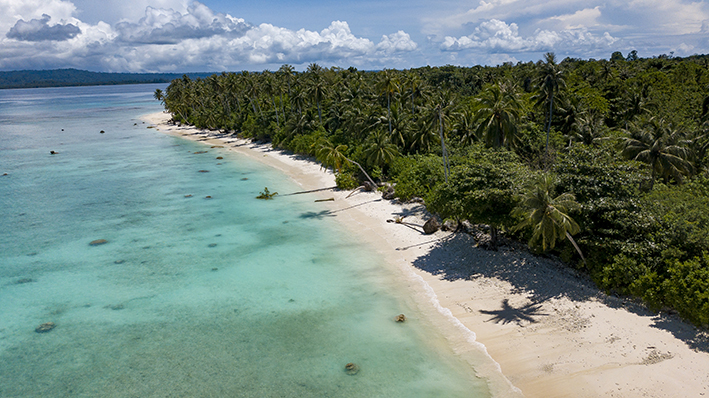 Una spiaggia tropicale sabbiosa.Le coste sono alte e rocciose quando un rilievo arriva direttamente fino al mare. Possono essere lineari (come le falesie) o frastagliate, cioè ricche di sporgenze e rientranze (dette "a fiordi"). Nelle vicinanze delle coste rocciose si innalzano isolati scogli e faraglioni.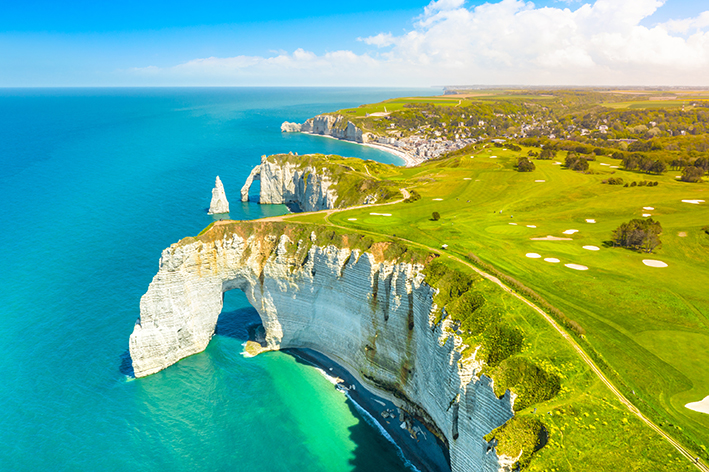 Le falesie della costa di Étretat, in Normandia (Francia).Un’isola è un pezzo di terra circondato dal mare. Un gruppo di isole forma un arcipelago.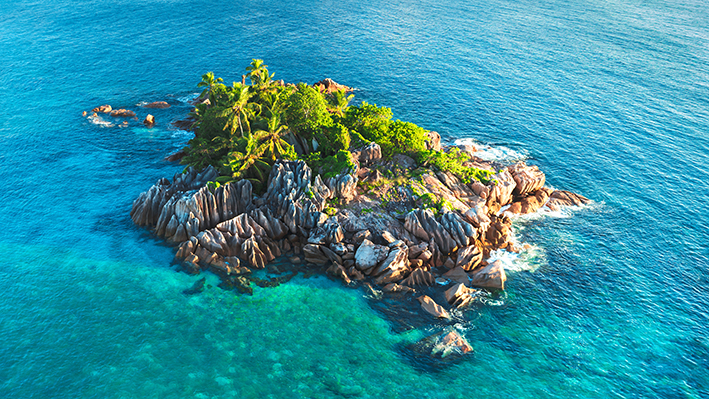 L’isola di St. Pierre, una delle isole che formano l'arcipelago delle Seychelles.Una penisola è un lembo di terra circondato dal mare su tre lati. Un promontorio è una sporgenza di territorio proiettata nel mare, che culmina con il capo.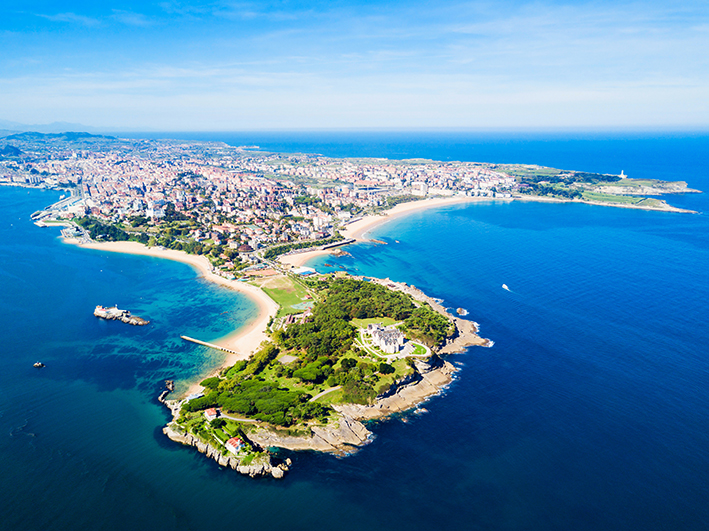 La penisola di Santander, in Spagna.I golfi sono rientranze del mare circondate per tre lati dalla terraferma. Un golfo molto profondo viene chiamato fiordo. Un piccolo golfo si chiama insenatura; quando è davvero minuscolo, diventa una cala.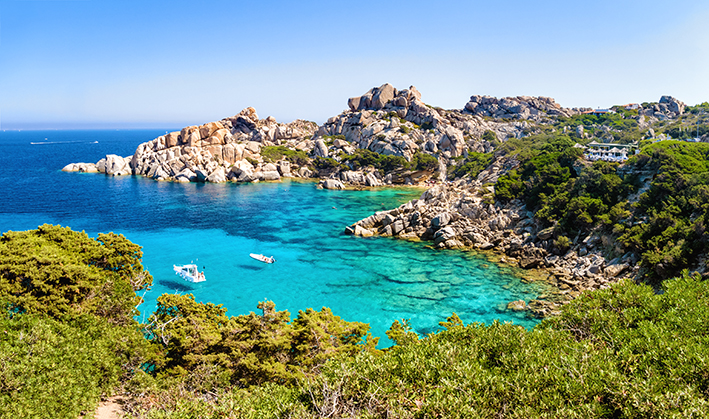 Il golfo di Capo Testa, in Sardegna.I movimenti del mare sono le onde, le maree, le correnti marine.Le onde sono movimenti oscillatori causati dal vento. Possono modificare per erosione le coste rocciose o per deposito di detriti le coste basse.Le maree sono l’innalzamento e l’abbassamento periodico del livello del mare. Sono causate dalla forza di attrazione sulla Terra della Luna.Le correnti marine sono come "fiumi" che scorrono all’interno di mari. Sono create dalla differenza di salinità e di temperatura dell’acqua. Possono essere fredde o calde (come quella del Golfo del Messico) e modificano il clima delle coste che toccano.Le parole del mare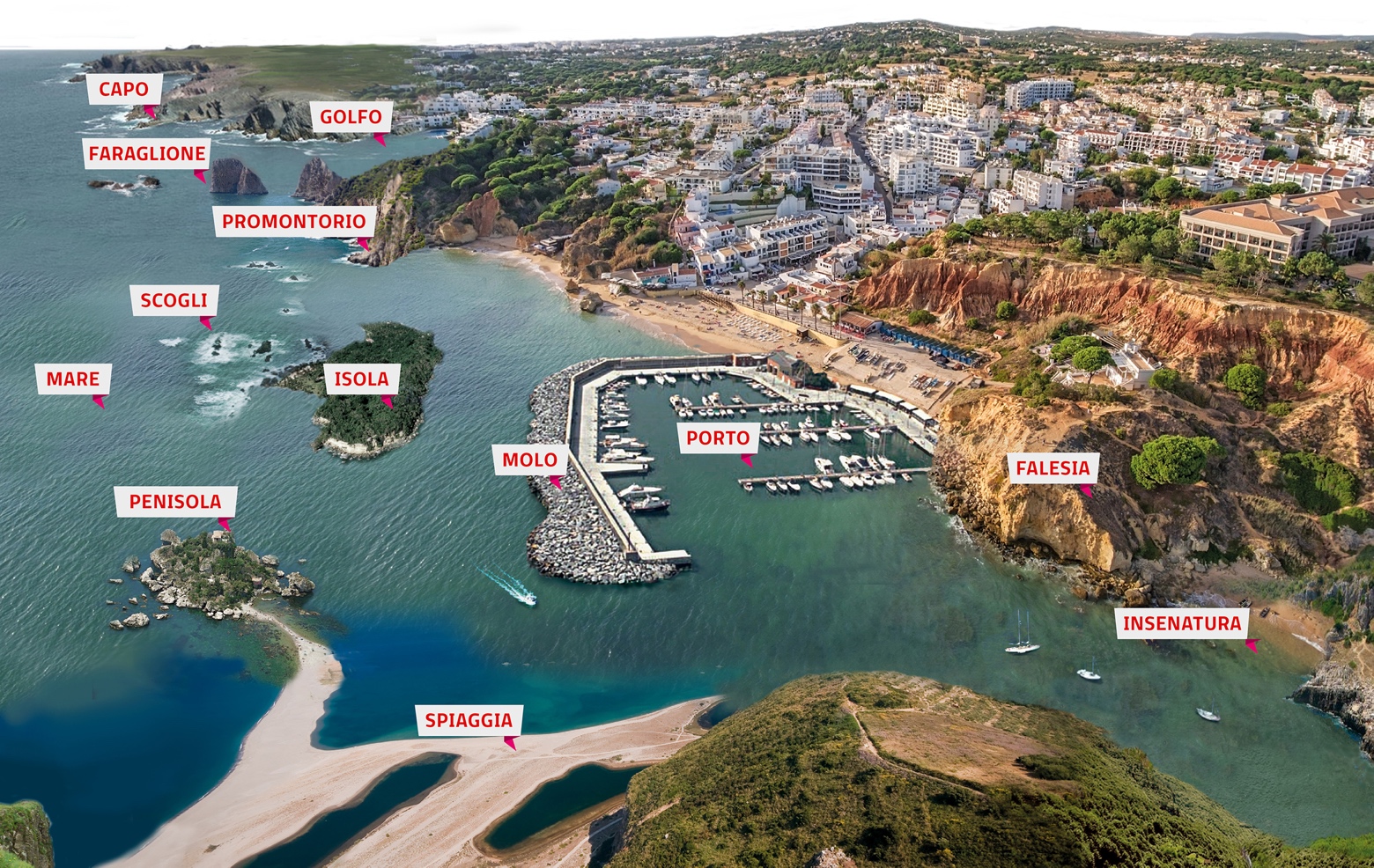 La mappa concettuale del mare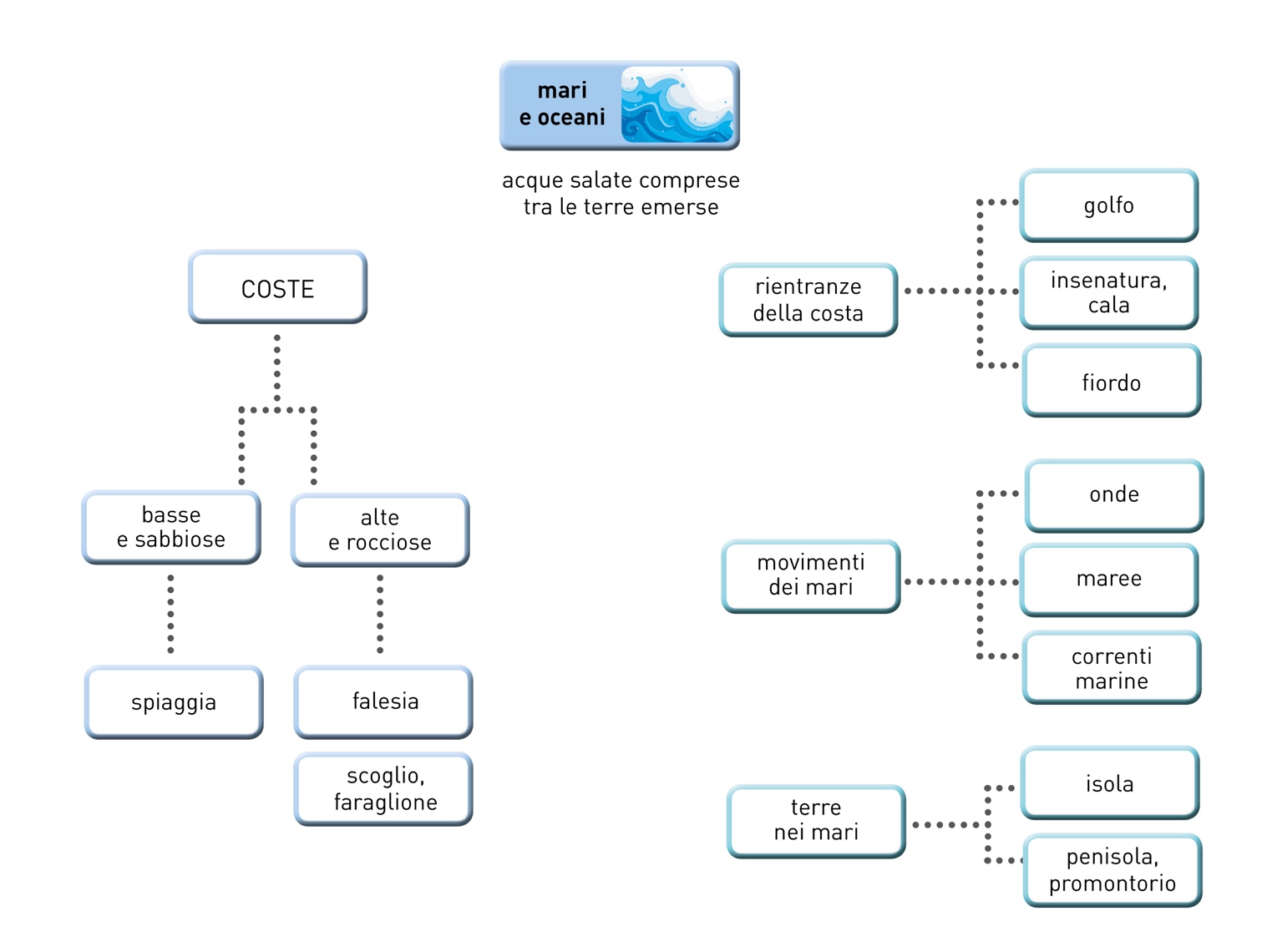 